PESSPA Overview of units taught across the school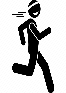 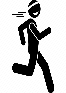 Autumn 1Autumn 2Spring 1Spring 2Summer 1Summer 2Whole schoolIntra-house gamesIntra-house gamesDance FestivalInter-house gamesSports DayNurseryMovement, control, coordination and spatial awareness. Running and directionMovement, travel, control and climbingHand-eye coordination, throw, catch, roll, hold and bounce an objectDance / Games to improve agility and speed (Climbing)Using a range of equipment: Movement control, coordination and travelPractise and consolidation of skills through games.ReceptionMovement, control, coordination and spatial awareness. Running technique and speedSpatial awareness, body control, direction, jumping, balance, speedHand-eye coordination, throw, catch, roll, hold and bounce an object with accuracy and controlDance / Games to improve accuracy and control (Climbing)Using a range of equipment: Dribble, spatial awareness, coordination, control, direction with speed and accuracyPractise and consolidation of skills through games.Year 1Travel and balance (Gymnastics) /Creative Play (OAA)Throwing and Catching (Invasion) / Creative Play (OAA)Jumping (Gymnastics) / Ball control (Invasion)Dance / Running and jumping (Athletics)Dance / Balance and control (Net games)Partner Games and accuracy (Strike and field)Year 2Balance, coordination and sequences (Gymnastics) / Rule Making (OAA) Sending and Receiving (Invasion) / Rule Making (OAA)Control, balance and travel (Gymnastics) / Kicking and dribbling (Invasion)Dance / Movement and coordination (Athletics)Dance / Accuracy when striking(Net games)Group Games, agility and coordination (Strike and field)Year 3Direction, jumping and symmetry (Gymnastics) / Thinking Aloud (OAA)Passing for Possession (Invasion) / Thinking Aloud (OAA)Travelling, positions and techniques (Gymnastics) / Dribbling to invade (Invasion)Dance / Throwing techniques (Athletics)Dance / Movements when striking (Net games)Speed and direction (Strike and field)Year 4Passing and Moving (Invasion) / Decisions (OAA)Control, balance and Rhythmic (Gymnastics) / Decisions (OAA)Balance and techniques (Gymnastics) / Dribbling, movement and teamwork (Invasion)Dance / Jumping and agility (Athletics) Dance / Returning (Net games)Accurate throwing, catching and positioning (Strike and field)Year 5Balance and travelling (Gymnastics)SwimmingLeadership (OAA)Rules and Concepts (Invasion) SwimmingLeadership (OAA)Sequence and techniques (Gymnastics) / Ball skills in a team (Invasion) SwimmingDanceSwimmingSpeed and technique (Athletics)Speed and technique (Athletics)SwimmingConsistency of positioning and striking (Strike and field) / Accuracy and rallies (Net games)Year 6Travelling, jumping and technique (Gymnastics) / Finding Success (OAA) Competitive (Invasion) / Finding Success (OAA)Strength and complex sequencing (Gymnastics) /Ball skills to score (Invasion)Dance / Stamina and technique (Athletics)Dance / Serving and batting techniques(Competitive Net games)Teamwork and application of technique (Strike and field) / Swimming